Pommes, pommes, pommes…….les enfants passent à l’actionPeler                                                                     Couper				Vider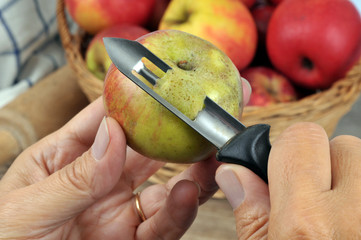 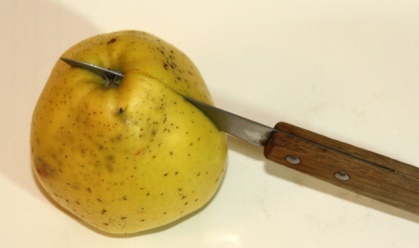 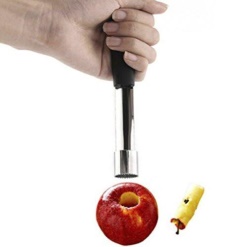 Un économe                                             un couteau sans dents                             un vide pommes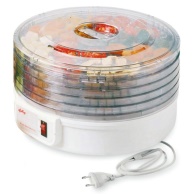 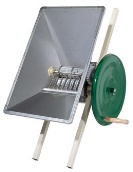 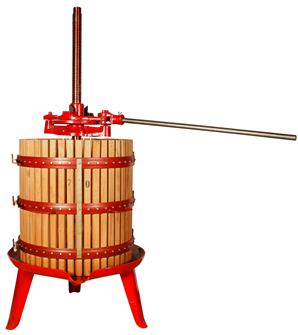 Un déshydrateur                             une déchiqueteuse                    un pressoirFaire une compote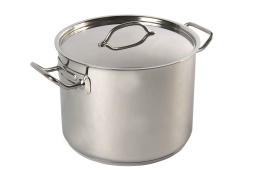 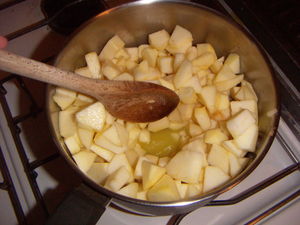 Avec un faitout                             Mettre la préparation à cuire sur la cuisinièreFaire des pommes séchéesPeler les pommes, évider les fruits au vide pommes, couper des tranches, déposer sur les plateaux du déshydrateur.Faire du jus de pommesPasser les pommes dans la déchiqueteuse. Transférer la purée de pommes dans le pressoir. Serrer la vis. Mettez votre verre à la sortie !